 財團法人高等教育評鑑中心基金會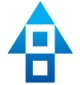 教育部停辦系所評鑑配套措施與規劃說明會報名表備註：敬請在106年6月19日前傳真或E-mail擲回學校與會代表1.2.服務單位職稱1.2.電話1.2.E-mail1.2.